Программа Школы «Лейкозы и лимфомы. Терапия и фундаментальные исследования»«Актуальные вопросы диагностики и лечения гемобластозов»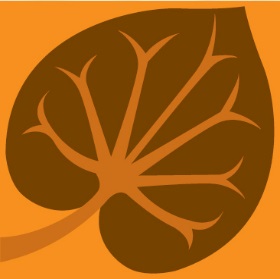 ФГБУ «Национальный медицинский исследовательский центр гематологии» Министерства здравоохранения Российской ФедерацииНациональное гематологическое общество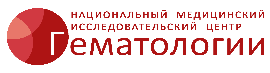 Дата проведения: 26-27 июня 2019 г.Место проведения: Гостиница «Фор Элементнс» (адрес: г. Киров, Октябрьский проспект, д 145/1)26 июня 2019 г.26 июня 2019 г.11.00-11.50Регистрация участников11.50-12.00Открытие конференции. Приветственное слово Савечнко Валерий Григорьевич, Академик РАН, генеральный директор  ФГБУ «НМИЦ гематологии» Минздрава России, Главный внештатный специалист-гематолог гематолог  Минздрава России, г. МоскваПарамонов Игорь Владимирович, доктор медицинских наук, Федеральное государственное бюджетное учреждение науки «Кировский научно-исследовательский институт гематологии и переливания крови Федерального медико-биологического агентства», г. Киров12.00 – 14.15    Круглый стол: «Вопросы трансплантации аллогенного костного мозга», часть IПредседатели:Савечнко Валерий Григорьевич, Академик РАН, генеральный директор  ФГБУ «НМИЦ гематологии» Минздрава России, Главный внештатный специалист-гематолог гематолог  Минздрава России, г. МоскваПарамонов Игорь Владимирович, доктор медицинских наук, Федеральное государственное бюджетное учреждение науки «Кировский научно-исследовательский институт гематологии и переливания крови Федерального медико-биологического агентства», г. Киров12.00 – 14.15    Круглый стол: «Вопросы трансплантации аллогенного костного мозга», часть IПредседатели:Савечнко Валерий Григорьевич, Академик РАН, генеральный директор  ФГБУ «НМИЦ гематологии» Минздрава России, Главный внештатный специалист-гематолог гематолог  Минздрава России, г. МоскваПарамонов Игорь Владимирович, доктор медицинских наук, Федеральное государственное бюджетное учреждение науки «Кировский научно-исследовательский институт гематологии и переливания крови Федерального медико-биологического агентства», г. Киров12.00 – 12.35Трансплантация аллогенных стволовых гемопоэтических клеток в НИИГПК г. Кирова: перспективы развития Парамонов Игорь Владимирович, доктор медицинских наук, Федеральное государственное бюджетное учреждение науки «Кировский научно-исследовательский институт гематологии и переливания крови Федерального медико-биологического агентства», г. Киров12.35-13.00Российский Регистр трансплнатции гемопоэтических стволовых клетокСоловьев Максим Валерьевич, кандидат медицинских наук, ФГБУ «НМИЦ гематологии» Минздрава России, г. Москва13.00-13.25Аллогенная трансплантация гемопоэтичесаких стволовых клеток при острых миелобластных лейкозахПаровичникова Елена Николаевна, доктор медицинских наук, федеральное государственное бюджетное учреждение «Национальный медицинский исследовательский центр гематологии» Министерства здравоохранения Российской Федерации, г. Москва13.25- 13.50Методические рекомендации по выполнению алло-ТГСК, принятые в ФГБУ «НМИЦ гематологии» Минздрава РоссииПопова Натальтя, врач-гематолог, ФГБУ «НМИЦ гематологии» Минздрава России, г. Москва13.50-14.15Вопросы организации динамического наблюдения за пациентами после алло-ТГСК. Проблемы, пути решенияКузьмина Лариса Анатольена, кандидат медицинских наук, заведующая отделением, ФГБУ «НМИЦ гематологии» Минздрава России, г. Москва14.15-15.15Перерыв15.15-17.00 Круглый стол: «Вопросы трансплантации аллогенного костного мозга», часть IIПредседатели:Михайлова Наталья Борисовна, доктор медициснких наук, НИИ ДОГиТ им. Р.М. Горбачевой ПСПбГМУ им. И.П. Павлова, г. Санкт- ПетербургМорозова Елена Владиславовна, доктор медициснких наук,  НИИ ДОГиТ им. Р.М. Горбачевой ПСПбГМУ им. И.П. Павлова, г. Санкт- Петербург15.15-17.00 Круглый стол: «Вопросы трансплантации аллогенного костного мозга», часть IIПредседатели:Михайлова Наталья Борисовна, доктор медициснких наук, НИИ ДОГиТ им. Р.М. Горбачевой ПСПбГМУ им. И.П. Павлова, г. Санкт- ПетербургМорозова Елена Владиславовна, доктор медициснких наук,  НИИ ДОГиТ им. Р.М. Горбачевой ПСПбГМУ им. И.П. Павлова, г. Санкт- Петербург15.15-15.40Алло-ТКМ в критических состояниях, критические состояния после алло-ТГСК Галстян Геннадий Мартинович, д.м.н., заведующий отделением реанимации и интенсивной терапии, ФГБУ «НМИЦ гематологии» Минздрава России, Москва15.40 – 16.05Алло-ТГСК у больных миелофиброзом: показания, подготовка к ТКМ, режимы кондиционирования, посттрансплантационные события и их лечение, долгосрочные результаты Морозова Елена Владиславовна, доктор медициснких наук,  НИИ ДОГиТ им. Р.М. Горбачевой ПСПбГМУ им. И.П. Павлова, г. Санкт- Петербург16.05 – 16.30Алло-ТГСК у больных с лимфопролиферативными заболеваниямиМихайлова Наталья Борисовна, доктор медициснких наук, НИИ ДОГиТ им. Р.М. Горбачевой ПСПбГМУ им. И.П. Павлова, г. Санкт- Петербург16.30-16.55Новые протоколы лечения лимфом (ЦНС, лимфома из клеток мантийной зоны, ДБККЛ), интегрирующие алло-ТГСК в первую линию терапии Звонков Евгений Евгеньевич, доктор медицинских наук, заведующий отделением, ФГБУ «НМИЦ гематологии» Минздрава России, г. Москва16.55-17.00Дискуссия17.00-19.00 Заседание профильной комиссии по специальности  «Гематология»Председатели:Менделеева Лариса Павловна, профессор, доктор медициснких наук, заместитель генерального директора, ФГБУ «НМИЦ гематологии» Минздрава России, г. МоскваГармаева Татьяна Цыреновна, доктор медициснких наук, заместитель генерального директора, ФГБУ «НМИЦ гематологии» Минздрава России, г. МоскваАль-Ради Любовь Саттаровна, кандидат медицинских наук, заместитель заведующего поликлиническим отделением, ФГБУ «НМИЦ гематологии» Минздрава России, г. МоскваВопросы для обсуждения:- Порядок оказания помощи по гематологии – возможные изменения (Гармаева Т.Ц., ФГБУ «НМИЦ гематологии» Минздрава России, г. Москва)- Порядок оказания помощи по трансплантации СГК (Кузьмина Л.А, ФГБУ «НМИЦ гематологии» Минздрава России, г. Москва- Национальные клинические рекомендации по гематологии (Аль-Ради Л.С., ФГБУ «НМИЦ гематологии» Минздрава России, г. Москва )- Национальные клинические рекомендации по лечению инфекционных осложнений (Г.А. Клясова ФГБУ «НМИЦ гематологии» Минздрава России, г. Москва17.00-19.00 Заседание профильной комиссии по специальности  «Гематология»Председатели:Менделеева Лариса Павловна, профессор, доктор медициснких наук, заместитель генерального директора, ФГБУ «НМИЦ гематологии» Минздрава России, г. МоскваГармаева Татьяна Цыреновна, доктор медициснких наук, заместитель генерального директора, ФГБУ «НМИЦ гематологии» Минздрава России, г. МоскваАль-Ради Любовь Саттаровна, кандидат медицинских наук, заместитель заведующего поликлиническим отделением, ФГБУ «НМИЦ гематологии» Минздрава России, г. МоскваВопросы для обсуждения:- Порядок оказания помощи по гематологии – возможные изменения (Гармаева Т.Ц., ФГБУ «НМИЦ гематологии» Минздрава России, г. Москва)- Порядок оказания помощи по трансплантации СГК (Кузьмина Л.А, ФГБУ «НМИЦ гематологии» Минздрава России, г. Москва- Национальные клинические рекомендации по гематологии (Аль-Ради Л.С., ФГБУ «НМИЦ гематологии» Минздрава России, г. Москва )- Национальные клинические рекомендации по лечению инфекционных осложнений (Г.А. Клясова ФГБУ «НМИЦ гематологии» Минздрава России, г. Москва26 июня 2019 г.26 июня 2019 г.9.30-11.00     Круглый стол: «Лечение инфекционных осложнений»Председатели:Клясова Галина Александровна, профессор, д.м.н., заведующая лабораторией клинической бактериологии, микологии и антибиотической терапии, ФГБУ «НМИЦ гематологии» Минздрава России, г.МоскваПаровичникова Елена Николаевна, доктор медицинских наук, федеральное государственное бюджетное учреждение «Национальный медицинский исследовательский центр гематологии» Министерства здравоохранения Российской Федерации, г. Москва9.30-11.00     Круглый стол: «Лечение инфекционных осложнений»Председатели:Клясова Галина Александровна, профессор, д.м.н., заведующая лабораторией клинической бактериологии, микологии и антибиотической терапии, ФГБУ «НМИЦ гематологии» Минздрава России, г.МоскваПаровичникова Елена Николаевна, доктор медицинских наук, федеральное государственное бюджетное учреждение «Национальный медицинский исследовательский центр гематологии» Министерства здравоохранения Российской Федерации, г. Москва9.30-10.00Современный взгляд на проблему инфекционных осложнений в гематологииКлясова Галина Александровна, профессор, д.м.н., заведующая лабораторией клинической бактериологии, микологии и антибиотической терапии, ФГБУ «НМИЦ гематологии» Минздрава России, г.Москва10.00-10.30Факторы риска в развитии инфекций, вызванных Enterobacterales с продукцией карбапенемаз Тандилова Кристина Сергеевна, врач-гематолог, ФГБУ «НМИЦ гематологии» Минздрава России, г.Москва10.30-11.00Характеристика возбудителей инвазивного кандидоза Мальчикова Анна Олеговна, врач клинической лабораторной диагностики, ФГБУ «НМИЦ гематологии» Минздрава России, г.Москва11.00-12.30 Круглый стол: «Лабораторно-инструментальное сопровождение аллогенной ТГСК», часть IПредседатели:Клясова Галина Александровна, профессор, д.м.н., заведующая лабораторией клинической бактериологии, микологии и антибиотической терапии, ФГБУ «НМИЦ гематологии» Минздрава России, г.МоскваПаровичникова Елена Николаевна, доктор медицинских наук, федеральное государственное бюджетное учреждение «Национальный медицинский исследовательский центр гематологии» Министерства здравоохранения Российской Федерации, г. Москва11.00-12.30 Круглый стол: «Лабораторно-инструментальное сопровождение аллогенной ТГСК», часть IПредседатели:Клясова Галина Александровна, профессор, д.м.н., заведующая лабораторией клинической бактериологии, микологии и антибиотической терапии, ФГБУ «НМИЦ гематологии» Минздрава России, г.МоскваПаровичникова Елена Николаевна, доктор медицинских наук, федеральное государственное бюджетное учреждение «Национальный медицинский исследовательский центр гематологии» Министерства здравоохранения Российской Федерации, г. Москва11.00-11.30Аллогенная ТГСК с альфа-бета деплецией у взрослых больных заболеваниями системы крови Нарейко Мария Вячеславовна, кандидат медицинских наук, ФГБУ «НМИЦ гематологии» Минздрава России, г. Москва11.30-12.00УЗИ исследование брюшной полости с целью дифференциальной диагностики острой РТПХ кишечника и инфекционных поражений ЖКТ Киреева Анна Аркадьевна, врач функциональной диагностики, ФГБУ «НМИЦ гематологии» Минздрава России, г. МоскваЯцык Галина Александровна, кандидат медицинских наук, зав. отделением, ФГБУ «НМИЦ гематологии» Минздрава России, г. МоскваДроков Михаил Юрьевич, кандидат медицинских наук, руководитель  сектора, ФГБУ «НМИЦ гематологии» Минздрава России, г. Москва12.00-12.30Современные методы визуализации (КТ) в диагностике РТПХ легких Костина Ирина Эдуардовна, кандидат медициснких наук, зав. отделением, ФГБУ «НМИЦ гематологии» Минздрава России, г. МоскваВасильева Вера Алексеевна, кандида медициснких наук, зав. отделением, ФГБУ «НМИЦ гематологии» Минздрава России, г. Москва12.30-13.00Перерыв13.00-14.30 Круглый стол: «Лабораторно-инструментальное сопровождение аллогенной ТГСК», часть IIПредседатели:Клясова Галина Александровна, профессор, д.м.н., заведующая лабораторией клинической бактериологии, микологии и антибиотической терапии, ФГБУ «НМИЦ гематологии» Минздрава России, г.МоскваПаровичникова Елена Николаевна, доктор медицинских наук, федеральное государственное бюджетное учреждение «Национальный медицинский исследовательский центр гематологии» Министерства здравоохранения Российской Федерации, г. Москва13.00-14.30 Круглый стол: «Лабораторно-инструментальное сопровождение аллогенной ТГСК», часть IIПредседатели:Клясова Галина Александровна, профессор, д.м.н., заведующая лабораторией клинической бактериологии, микологии и антибиотической терапии, ФГБУ «НМИЦ гематологии» Минздрава России, г.МоскваПаровичникова Елена Николаевна, доктор медицинских наук, федеральное государственное бюджетное учреждение «Национальный медицинский исследовательский центр гематологии» Министерства здравоохранения Российской Федерации, г. Москва13.00-13.30МРБ у больных острыми лейкозами до и после алло-ТГСК Цветков Н.Н., НИИ ДОГиТ им. Р.М. Горбачевой ПСПбГМУ им. И.П. Павлова, г. Санкт- Петербург13.30 – 14.00Химеризм и потеря гетерозиготностиРисинская Н.В., Судариков А.Б., ФГБУ «НМИЦ гематологии» Минздрава России, г. Москва 14.00 - 14.30Фотоферез в лечении РТПХ Васильева Вера Алексеевна, кандида медициснких наук, зав. отделением, ФГБУ «НМИЦ гематологии» Минздрава России, г. Москва14.30-15.30Перерыв15.30-17.00 Круглый стол: «Трансфузиологическое обеспечение ТГСК»Председатели:Гапонова Татьяна Владимировна, кандидат медицинских наук, заместитель генерального директора, ФГБУ «НМИЦ гематологии» Минздрава России, г.МоскваКузьмина Лариса Анатольена, кандидат медицинских наук, заведующая отделением, ФГБУ «НМИЦ гематологии» Минздрава России, г. Москва15.30-17.00 Круглый стол: «Трансфузиологическое обеспечение ТГСК»Председатели:Гапонова Татьяна Владимировна, кандидат медицинских наук, заместитель генерального директора, ФГБУ «НМИЦ гематологии» Минздрава России, г.МоскваКузьмина Лариса Анатольена, кандидат медицинских наук, заведующая отделением, ФГБУ «НМИЦ гематологии» Минздрава России, г. Москва 15.30-15.45T-клеточная альфа-бета деплеция в трансплантационном центре взрослых Камельских Д.В., ФГБУ «НМИЦ гематологии» Минздрава России, г. Москва)15.45-16.00Избирательная сорбция изогемагглютининов в лечении парциальной красноклеточной аплазии после аллогенной трансплантации костного мозга Щербакова А.А., ФГБУ «НМИЦ гематологии» Минздрава России, г. Москва16.00-16.30Трансфузионное обеспечение ТГСК Кузьмина Лариса Анатольена, кандидат медицинских наук, заведующая отделением, ФГБУ «НМИЦ гематологии» Минздрава России, г. Москва16.30 -17.00Факторы, влияющие на уровень аллоиммунизации к антигенам эритроцитов у доноров и реципиентов компонентов кровиБутина, Е.В., ФГБУН КНИИГ и ПК ФМБА России, г. Киров17.00-17.20Дискуссия17.20-17.40Анкетирование, тестирование.17.40Закрытие конференцииСавечнко Валерий Григорьевич, Академик РАН, генеральный директор  ФГБУ «НМИЦ гематологии» Минздрава России, Главный внештатный специалист-гематолог гематолог  Минздрава России, г. Москва